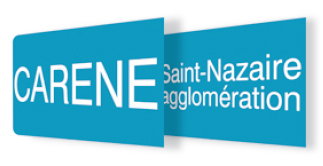 La CARENE Saint-Nazaire Agglomération(10 communes / 127 000 habitants)Communauté d’Agglomération de la REgion Nazairienne et de l’EstuaireDirection du Cycle de l’eau - Service Production et Adduction de l’Eau PotableRecrute Un·e Electromécanicien.ne (H/F) Cadre d’emploi des adjoints techniques - CDD de 2 ansLa CARENE – Saint Nazaire Agglomération est un EPCI regroupant 10 communes, qui assure en régie les compétences de production, d’adduction et de distribution de l’eau potable auprès de plus de 70 000 usagers.Au sein de la Direction Générale Adjointe du Cadre de Vie et de la Direction du Cycle de l’Eau, l’agent.e sera placé.e sous l’autorité d’un pool de 3 chefs d’équipes, au sein du Service Production et Adduction de l’eau potable.Il/elle aura en charge la conduite et l’entretien des installations de son service.Le lieu d’embauche sera la station de production d’eau potable de Bocquehand à Campbon, avec des déplacements de Nantes à la Presqu’île, en passant par le territoire communautaire. Les activités principales : Conduire les installations de production/adduction à partir de la supervision,Dépanner les équipements électriques, hydrauliques et de chloration,Assister les entreprises extérieures lors des travaux sur ou à proximité des installations (consignation électrique, manœuvre, repérage et piquetage …),Entretenir les équipements et les installations de production adduction,Relever les compteurs et les piézomètres,Réaliser les travaux d’entretien. Profil recherché :Connaissances/habilitations en électricité (BT-HT),Connaissances en Hydraulique de l’eau,Être à l’aise avec les outils informatique bureautique (Word et Excel),Sens du service public et disponibilité,Rigueur et goût du travail en équipe,Ne pas avoir le vertige et savoir nager,Etre titulaire du permis B.Contraintes liées au poste :Assurer des astreintes.Adresser votre candidature (CV + lettre de motivation) :Monsieur le Président de la CARENEBP 305 - 44605 - SAINT NAZAIRE CEDEXTél. 02 51 16 48 48Avant le 23 décembre 2022